Your recent request for information is replicated below, together with our response.How many shop thefts were committed within your force area within 2022?How many shop thefts have been committed within your force area from 1st January 2023 until 15th March 2023?How many of these have been detected in 2022 and then again in 2023?I have provided separately tables providing the information requested above. Of those detected, how many were charged to court, given an out of court disposal or no further action?I can advise you that Police Scotland does not hold the requested information.  In terms of Section 17 of the Act, this letter represents a formal notice that information is not held. By way of explanation, the role of the police in Scotland, in relation to crimes and offences, is to investigate the circumstances and where sufficient evidence exists to then report the matter to the relevant Procurator Fiscal.  It is a matter for the Procurator Fiscal to decide on and to progress any prosecution through the courts. The disposal in relation to cases reported to the Procurator Fiscal is not routinely passed to the police, therefore, the Service do not hold the information requested.By way of assistance, I have listed below contact details for the Crown Office and Procurator Fiscals Service who may be able to assist you in this matter:Crown Office, 25 Chambers Street, Edinburgh, EH1 1LA or via http://www.copfs.gov.uk/Were any persons given Criminal Behaviour Orders? Or similar post conviction orders?What, if any, rehabilitative schemes do you have in place for offenders? I can advise you that Police Scotland does not hold the requested information.  In terms of Section 17 of the Act, this letter represents a formal notice that information is not held. By way of explanation, Part 2 of the Anti-Social Behaviour, Crime and Policing Act 2014 does not apply in Scotland.Are there any shop watch schemes currently running? If so, where are they? (I would like to follow up with that area if possible)Yes, this is run by The British Retail Consortium in partnership with local Police Divisions, local partnerships and retailers. Police provide advice to local retailers. Do you have a team that specifically deals with retail crime?If not, how many teams have to deal with retail crime? (For example, I know a response team would deal with immediate calls to service, however I am interested in the shop thefts that have happened and it is a non-emergency report)Police Scotland co-ordinate a team called retailers against crime. This involves being able to highlight retail crimes with specific or unusual MO’s to see if they have occurred anywhere else in the UK. This also involves sharing information between local divisions to highlight specific crime types or patterns.If you require any further assistance please contact us quoting the reference above.You can request a review of this response within the next 40 working days by email or by letter (Information Management - FOI, Police Scotland, Clyde Gateway, 2 French Street, Dalmarnock, G40 4EH).  Requests must include the reason for your dissatisfaction.If you remain dissatisfied following our review response, you can appeal to the Office of the Scottish Information Commissioner (OSIC) within 6 months - online, by email or by letter (OSIC, Kinburn Castle, Doubledykes Road, St Andrews, KY16 9DS).Following an OSIC appeal, you can appeal to the Court of Session on a point of law only. This response will be added to our Disclosure Log in seven days' time.Every effort has been taken to ensure our response is as accessible as possible. If you require this response to be provided in an alternative format, please let us know.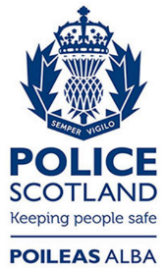 Freedom of Information ResponseOur reference:  FOI 23-0742Responded to:  13 April 2023